GENERAL InformationName of Organization:	Amount Requested: Street Address:	City:		State:	Name of contact:Phone:		E-mail Address:	Non –profit EIN number: Mission of Org:About the ProjectName of Project:Please write “Yes” to indicate which of Rotary’s Area(s) of Focus are addressed by this project.	Peace and conflict prevention/resolution:	  	Disease prevention and treatment:	  	Water and sanitation:	  	Maternal and child health:	  	Basic education and literacy:	  	Economic and community development:	  	Statement of Need (why):Project Goal(s): Project Description (please include where this project will take place, when this project will occur, who will benefit, and how will they benefit from the project):How will the success of this project be measured?What are the expected long-term community impacts of this project?Itemized Project Budget (Please list revenue and expenses, attach separate page is needed):Rotary Club of Duvall Member Sponsor Name:	For Club and Foundation Use belowApproved/Denied by Club Grant Review CommitteeApproved:		Denied:Name:		Date:	Approved/Denied by Rotary Club of DuvallApprove:		Denied:Name:		Date:	Grant Review Committee Rationale for approval/denialROTARY FOUNDATION OF DUVALLA 501(c)(3) non-profit organizationP.O. Box 1642, Duvall, WA 981092019 Grant Application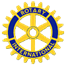 